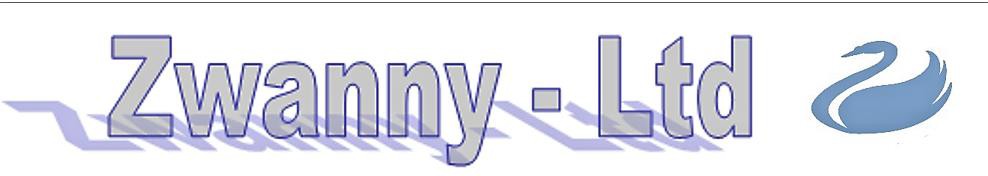 Minimax 12 Skimmer	226005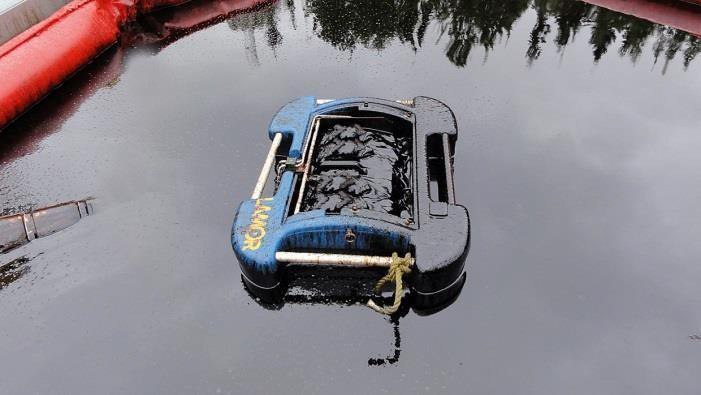 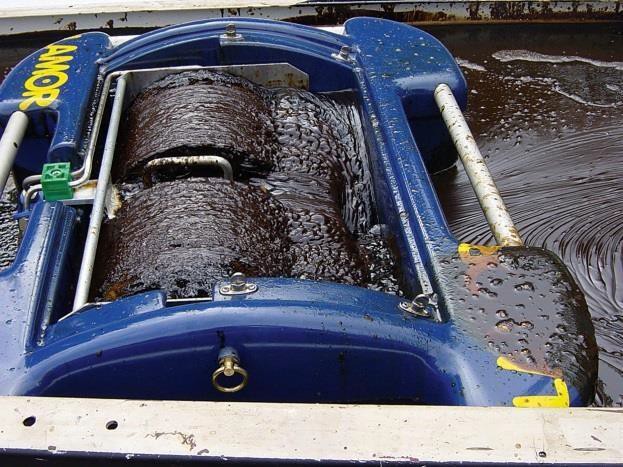 Technical Specifications:	Benefits:www.zwannyltd.com